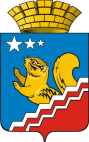 АДМИНИСТРАЦИЯ ВОЛЧАНСКОГО ГОРОДСКОГО ОКРУГАП Р О Т О К О ЛЗаседания Управляющего совета (проектного комитета) по реализации программы развития Волчанского городского округа  20.11.2017 г.	        									                  №  6Кабинет главы Волчанского городского округаПредседательствующий Управляющим советом – Вервейн А.В., глава Волчанского городского округаОтветственный секретарь – Феттер Е.В., начальник экономического отдела администрации Волчанского городского округаПрисутствовали:Пермяков А.Ю., председатель Волчанской городской Думы;Смурыгина О.А., директор Фонда «Волчанский Фонд поддержки малого предпринимательства»;Ивашев С.В., заместитель директора ООО «Горизонт»;Клементьева Ю.П., начальник отдела ЖКХ, строительства и архитектуры администрации Волчанского ГО;Топчу Т.Н., и.о. директора МКУ «УГХ»;Ситченкова Н.В., директор ООО «СтройИнвестГарант». Повестка:О согласовании изменений в паспорт программы «Комплексное развитие моногорода Волчанск».(докладчики: Вервейн А.В.; Феттер Е.В.)Предложено:Внести изменения в паспорт программы «Комплексное развитие моногорода Волчанск» в части разбивки проектов «Текущий ремонт центральной улицы моногорода – улицы Пионерская» и «Благоустройство городского парка, расположенного по улице Карпинского, 18 в городе Волчанске» на 2 этапа. Выступил:Вервейн А.В.:В связи с тем, что проводился ремонт наружных инженерных сетей водопровода и канализации по улице Пионерской, не был выполнен в срок ремонт автомобильной дороги улицы Пионерской, необходимо перенести завершение работ на  2018 год.Срок выполнения муниципального контракта по проекту «Благоустройство городского парка, расположенного по улице Карпинского, 18 в городе Волчанске» - 15.12.2018 года. Так как данный проект включен в программу «5 шагов благоустройства» по Волчанску, необходимо показать выполнение работ по 2017 году, то есть этапировать проект в программе.Решили:Принять изменения в паспорт программы «Комплексное развитие моногорода Волчанск».Голосовали «За» единогласно.Председательствующий							              А.В. ВервейнСекретарь							   	                          Е.В. Феттер